ТУРИСТИЧКА ОРГАНИЗАЦИЈА РАШКА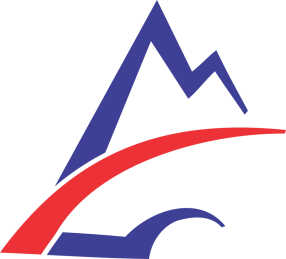 В И Л А  „Р А С“ - K О П А О Н И КЦЕНОВНИК  -  ЛЕТО 2017.  Цене смештаја су изражене у динарима, по апартману, са урачунатим ПДВ-ом.ЦЕНОВНИК  -  ЈЕСЕН 2017.  Цене смештаја су изражене у динарима, по апартману, са урачунатим ПДВ-ом.  СТРУКТУРА АПАРТМАНА:Апартман бр. 1 – 2 сингл лежаја + тросед Апартман бр. 2 – 2 сингл лежаја + троседАпартман бр. 3 – 2 сингл лежаја + троседАпартман бр. 4 – 2 сингл лежаја + тросед                                                                                                       Апартман бр. 5 и 6 – два сингл лежаја +фотељаАпартман бр. 7 – 2 сингл лежајаАпартман бр. 8 – 2 сингл лежаја+троседАпартман бр. 9 -  2 сингл лежаја+троседАпартман бр. 10 -2 сингл лежајаАпартман бр. 11 - 2 сингл лежаја+фотељаАпартман бр. 12 -2 сингл лежаја+троседАпартман бр. 13 -2 троседаАпартман бр. 14 - 2 троседаАпартман бр. 15 -2 троседа+фотељаОПШТИ УСЛОВИ:у цене нису урачунати боравишна такса (100,00 динара) и осигурање (20,00 динара) који се наплаћују по особи и дану, деца од 7 до 15 година плаћају боравишну таксу 50.00 динара и осигурање 20,00 динара по особи и дану,деца до 7 година не плаћају боравишну таксу већ само осигурање у износу од 20,00 динара по особи и дану.УСЛОВИ ПЛАЋАЊАПриликом резервације уплаћује се 30% од вредности аранжмана а остатак најкасније 15 дана пре почетка  коришћења апартмана.УПЛАТА НА РАТЕПриликом резервације уплаћује се 30% од вредности аранжмана, а остатак у две једнаке месечне рате.ОТКАЗИ И ПРОМЕНЕОтказом се сматра потпуно одустајање од коришћења аранжмана. Гост, односно организатор је дужан да обавести Установу од одустајања од аранжмана у писаној форми поштом, факсом или е-mail: vila.raska@raska-turizam.rsУколико се отказ врши на дан почетка коришћења апартмана или до седам дана раније, гости, односно организатори су обавезни да о томе обавесте Установу и путем телефона на број 036/5471-230 или 036/738-670. У зависности од рокова отказа Туристичка организација Рашка задржава право на наплату услуга резервације изражену процентално од укупне цене аранжмана и то до:до 30 дана - 10%29-15 дана - 20%14-8 дана - 50%7-1 дан - 85%на дан или после почетка аранжмана  - 100%	Након резервације измене се могу вршити само уз сагласност организатора уз надокнаду од 10%.	Напомена: Цене су формиране на дан 22.05.2017. године. У случају промена и поремећаја на монетарном тржишту, Туристичка организација Рашка задржава право на  корекцију цена.ПериодНајам апартманаТип апартманаТип апартманаТип апартмана2+0Апп бр.7,10,143+0Апп бр.5,6,11,132+1Апп бр.1,2,3,4,8,9,12,15од 12.06.2017.дневни2.700,003.300,003.850,00до 10.07.2017.седмодневни15.200,0018.400,0021.500,00од 10.07.2017.дневни3.600,004.100,004.500,00до 21.08.2017.седмодневни19.800,0023.200,0024.900,00од 21.08.2017.дневни2.700,003.300,003.850,00до 11.09.2017.седмодневни15.200,0018.400,0021.500,00ПериодНајам апартманаТип апартманаТип апартманаТип апартмана2+0Апп бр.7,10,143+0Апп бр.5,6,11,132+1Апп бр.1,2,3,4,8,9,12,15од 11.09.2017.дневни2.400,oo3.000,oo3.300,ooдо 27.11.2017.седмодневни13.500,oo16.800,oo18.300,oo